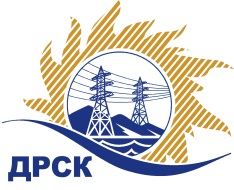 Акционерное Общество«Дальневосточная распределительная сетевая  компания»Протокол заседания Закупочной комиссии по вскрытию поступивших конвертовг. Благовещенск            Способ и предмет закупки: открытый электронный запрос предложений:           «Мебель».             Закупка № 166	Планируемая стоимость закупки в соответствии с ГКПЗ: 862 675,00 руб. без учета НДС.   ПРИСУТСТВОВАЛИ:            Два члена постоянно действующей Закупочной комиссии АО «ДРСК» 2 уровня.Информация о результатах вскрытия конвертов:В ходе проведения запроса цен было получено 4 заявки, конверты с которыми были размещены в электронном виде на Торговой площадке Системы www.b2b-energo.ru.Вскрытие конвертов было осуществлено в электронном сейфе организатора запроса предложений на Торговой площадке Системы www.b2b-energo.ru автоматически.Дата и время начала процедуры вскрытия конвертов с предложениями участников:08:18 (было продлено на 18 мин.) (время московское) 07.03.2017 г.Место проведения процедуры вскрытия конвертов с предложениями участников:Торговая площадка Системы www.b2b-energo.ru.В конвертах обнаружены предложения следующих участников запроса предложений:Ответственный секретарь Закупочной комиссии 2 уровня АО «ДРСК»	М.Г. ЕлисееваЧуясова Е.Г. (4162)397-268	№ 307/МТПиР-В07.03.2017г.№Наименование участника и его адресПредмет заявки на участие в запросе предложений1ООО "ОФИС ИНСАЙД" (630091, г. Новосибирск, ул. Державина, д. 13)Цена: 859 716,26 руб. с НДС (цена без НДС: 728 573,10 руб.)2ООО "Брат" (682738, Хабаровский край, Солнечный р-н, с. Тавлинка, пер. Веселый, д. 3)Цена: 728 573,10 руб. (НДС не облагается)3ООО "ТД "ВЕЛЕС" (680006, г. Хабаровск, ул. Краснореченская, д. 92 Б, оф. 231)Цена: 869 204,99 руб. с НДС(цена без НДС: 736 614,40 руб.)4ООО "Владофис" (690002, г. Владивосток, р-кт Океанский, д. 131 В)Цена: 1 017 033,00 руб. с НДС(цена без НДС: 861 892,37 руб.)